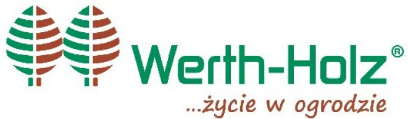 Firma Werth-Holz S.A. (www.werth-holz.eu) prowadząca działalność w zakładzie w Pszczewie(woj. Lubuskie) z uwagi na dynamiczny rozwój poszukuje osób na n/w stanowisko:TECHNOLOG DREWNAWYMAGANIA:wykształcenie wyższe (technologia drewna);dobra znajomość programów Inventor lub AutoCAD;dobra znajomość pakietu MS Office (Word, Excel);samodzielność, sumienność, umiejętność pracy w zespole; znajomość zagadnień konstrukcyjnych;mile widziana znajomość języka angielskiego lub niemieckiego.ZADANIA: projektowanie i wdrażanie nowych produktów; przygotowywanie dokumentacji technicznej; kontrola jakości; optymalizacja procesów technologicznych.OFERUJEMY: praca w młodym, rozwijającym się zespole; możliwość zdobycia doświadczenia; elastyczne godziny pracy.Osoby zainteresowane podjęciem współpracy prosimy o nadsyłanie CV na adres:werth-holz-sekretariat@werth-holz.eu oraz poniższego oświadczenia:,,Wyrażam zgodę na przetwarzanie moich danych osobowych dla potrzeb niezbędnych do przeprowadzenia procesu rekrutacji, zgodnie z przepisamiustawy z dnia 29 sierpnia 1997 r. o ochronie danych osobowych (Dz.U. Nr 101 poz. 926 z 2002 r. z późn. zm.).”